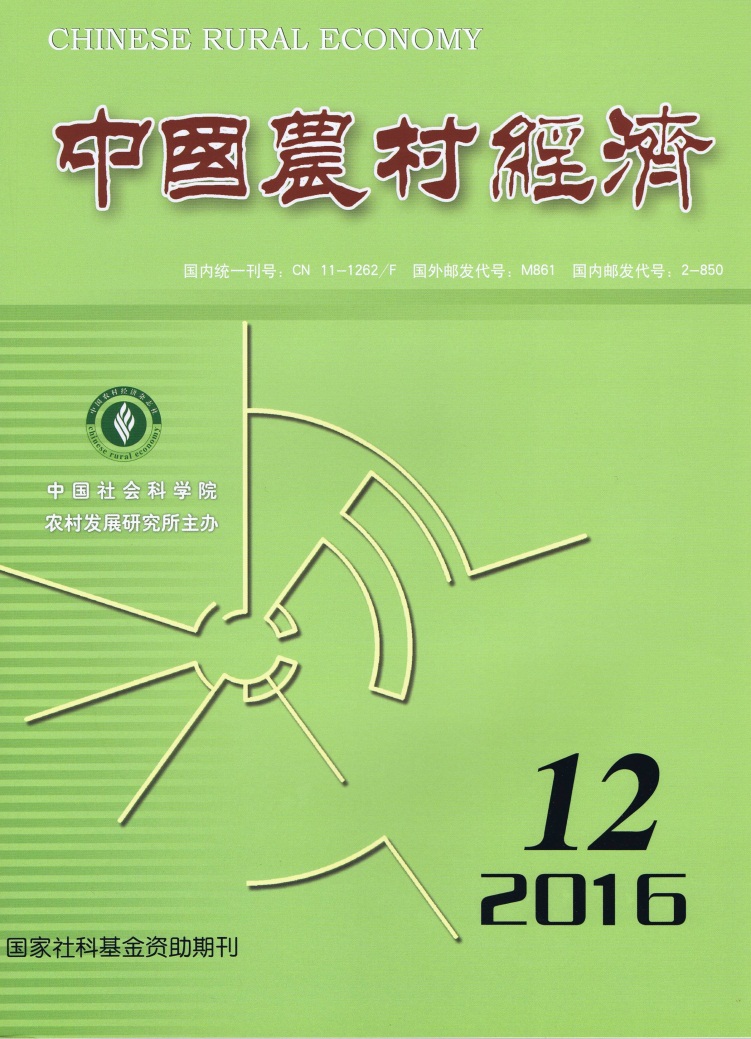 CHINESE RURALECONOMY(Monthly)                                      CONTENTSNo.12, 2016(Serial No.384)Off-farm Employment, Land Transfer and Change in Agricultural Production Efficiency: An Empirical Analysis Based on CFPS    ………………………………………………………………………Qian Long&Hong Mingyong（2）An assessment of the Agricultural Subsidy Policy in China: Focusing on Incentive Effects and Wealth Effects……………………………………………………………………………………Li Jiangyi（17）An Analysis of Ecological Consciousness of Family Farm Production Behavior and Its Influencing Factors:    An Empirical Test Based on Survey Data of Family Farms in     …………………………………………………………………………Cai Yingping&Du Zhixiong（33）The Influence of Agricultural Mechanization on Labor Substitution and Grain Production………………………………………………………………Wang Ou,Tang Ke & Zheng Huamao（46）Grain Logistics under Emergencies in : A Decision Framework for Emergency Food Distribution    Based on Scenario Construction    ……………………………………………Li Fengting,Hou Yunxian,Shao Kaili&Qian Xiangming（60）Factor Endowment, Biased Technical Change and Agricultural TFP Growth in a Global Perspective:A Comparative Analysis from 28 Countries……………………………………………………………………………Fu Minghui&Qi Chunjie（76）Editor-in-Chief: Wei Houkai                              E-mail: ruraleconomy@cass.org.cnDeputy Editor-in-Chief: Du Zhixiong & Chen Jinsong         Address: No.5, ,Code No.M861                                                  , 100732, Publisher: Chinese Rural Economy Publishing House          Overseas Distributor:  InternationalTelephone: 0086-10-85195649                                        Book Trading CorporationFax: 0086-10-65137559                                          ()